CURRICULUM VITAE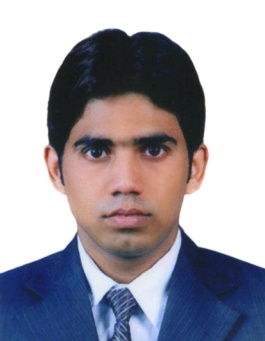 Gulfjobseeker.com CV No: 1405422Mobile +971505905010 / +971504753686 To get contact details of this candidatesSubmit request through Feedback Linkhttp://www.gulfjobseeker.com/feedback/submit_fb.php Career ObjectiveTo be part a successful, well established company where I can be given the opportunity to utilize my talent and skills to grow and expand my experience and knowledge with both hard work and dedication.Professional ExperienceAHLAN Services – Airport Guest Service AgentDubai International AirportDubai International Hotel03 October 2010 - PresentProvides quality escort service to the passenger on departing & arriving.Assist passengers to the immigration formalities on a fast track, all the way to their respective transport service.Ensures all baggage are accurate and properly handed over the passengers.Bids goodbye and thank them as well as envite them again next time for future business with them.Reports to the office every time the service has been completed.\Sales ExperienceWorking as Sales Man & Cashier 2006 to 2009 at Nishat Medical Store in Hyderabad AP India.Working as Sales Man & Cashier 2009 to 2010 at Mega Pharmacy in Hyderabad AP India.Educational QualificationIntermediate (Twelve Classes)Personal DetailsDate of Birth		:	04/08/1989Nationality		:	IndianMarital Status		:	SingleSex			:	Male	Visa Status		:	Employment Visa (Changeable)Languages KnownEnglish, Hindi, & UrduDeclaration:	I hereby declare that the above mentioned statement is correct & true to the best of my knowledge and belief.